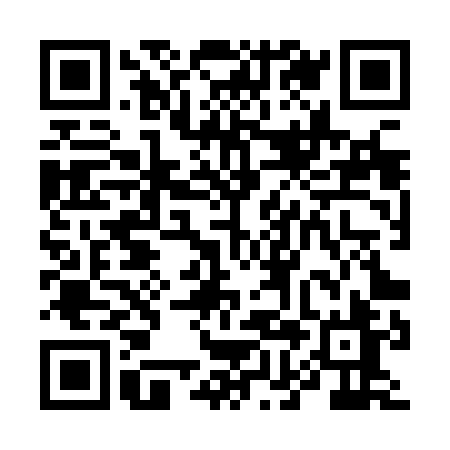 Ramadan times for An Steidh, UKMon 11 Mar 2024 - Wed 10 Apr 2024High Latitude Method: Angle Based RulePrayer Calculation Method: Islamic Society of North AmericaAsar Calculation Method: HanafiPrayer times provided by https://www.salahtimes.comDateDayFajrSuhurSunriseDhuhrAsrIftarMaghribIsha11Mon5:075:076:5212:364:196:226:228:0712Tue5:045:046:4912:364:216:246:248:1013Wed5:015:016:4612:364:236:266:268:1214Thu4:584:586:4412:364:246:296:298:1515Fri4:554:556:4112:354:266:316:318:1716Sat4:524:526:3812:354:286:336:338:1917Sun4:494:496:3612:354:306:356:358:2218Mon4:464:466:3312:344:316:376:378:2419Tue4:434:436:3012:344:336:396:398:2720Wed4:404:406:2712:344:356:416:418:2921Thu4:374:376:2512:334:376:446:448:3222Fri4:344:346:2212:334:386:466:468:3423Sat4:314:316:1912:334:406:486:488:3724Sun4:284:286:1612:334:426:506:508:3925Mon4:244:246:1412:324:436:526:528:4226Tue4:214:216:1112:324:456:546:548:4427Wed4:184:186:0812:324:466:566:568:4728Thu4:154:156:0612:314:486:586:588:5029Fri4:114:116:0312:314:507:017:018:5230Sat4:084:086:0012:314:517:037:038:5531Sun5:055:056:571:305:538:058:059:581Mon5:015:016:551:305:548:078:0710:012Tue4:584:586:521:305:568:098:0910:043Wed4:554:556:491:305:588:118:1110:064Thu4:514:516:461:295:598:138:1310:095Fri4:484:486:441:296:018:168:1610:126Sat4:444:446:411:296:028:188:1810:157Sun4:414:416:381:286:048:208:2010:188Mon4:374:376:361:286:058:228:2210:219Tue4:334:336:331:286:078:248:2410:2410Wed4:304:306:301:286:088:268:2610:27